Izrada boraPotrebno: rola od papira, škare, lijepilo, tempereIzrežite rolu papira na manje kolute. Zalijepite ih na papir u obliku bora. Na papiru možete olovkom označiti krugove pa će učenici samostalno lijepiti.Zatim u krugove nanesite tempere.Uživajte!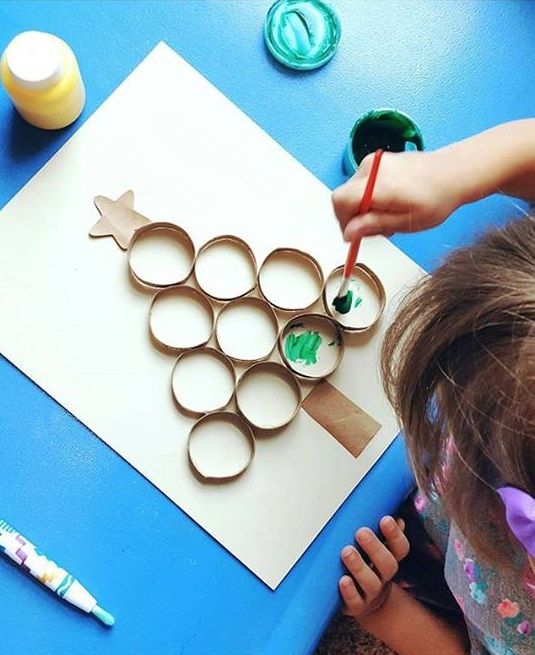 Izvor: eviminaltintopu.com